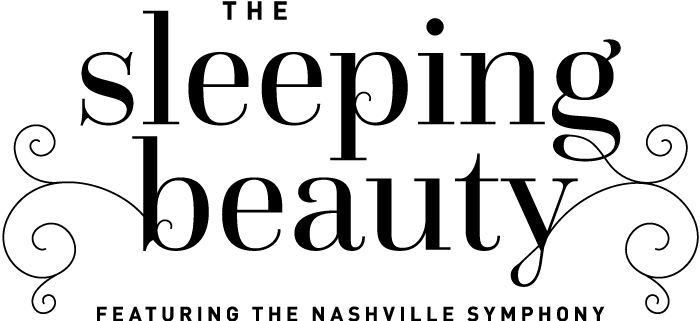 YOUTH CAST PICK UP RELEASE FORMGeneral info:Date for release: _______________Youth Cast member name: ___________________________________________Role (check one): 	 Garland Waltz	 Fairy Page	 RRH’s ForestCast (check one): 	 Lilac A/B	      Lilac A		 Lilac B	     RoseRelease cast member to:Name: ___________________________________________________________Phone 1: _____________________ Phone 2: (optional) ____________________Relation: _________________________________________________________Youth Cast member parent:Name: __________________________________________________________I hereby give permission to release the above mentioned Cast Member to the assigned person listed above.Signature: ________________________________________________________This document must be signed and given to the Stage Door Chaperone on the day of the release. WE WILL NOT RELEASE YOUR CHILD WITHOUT THIS FORM.